              RESUMEIntroduction : I am a Post Graduate in Commerce from Andhra University in the year 2000 and an intellectual and enterprising professional with 25+ years of experience in the field of Finance & Accounts across India and Abroad. Excels in coordinating with governing & statutory bodies to perk up operation efficiency. Has proven track record in initiating and implementing corrective action as needed in order to ensure that an excellent standard of service. Competent at maintaining proper records & documents as per the requirements and managing reports & consolidated financial statement. Has proficiency in framing efficient architecture concerning Finance and Accounts Management, Payroll Management and Facility Operations & Maintenance. Acquired with the flair to spearhead financial activities like Budgeting, Auditing, etc. to ensure the accomplishment of projects well ahead of deadlines and within set framework. Has ability to work independently and also in team environment.Present Designation :  Finance Manager– Fin & Accts with Coromandel Cartons & Containers Pvt. Ltd.,  since Jan-2016.Coromandel Cartons & Containers Pvt. Ltd.  In Auto Nagar, Visakhapatnam is known to satisfactorily cater to the demands of its customer base. The business came into existence in 2007 and has, since then, been a known name in its field. It stands located at 1&2 Super Twin; Auto Nagar-530012.The business strives to make for a positive experience through its offerings.Customer centricity is at the core of Coromandel Cartons & Containers Pvt Ltd in Auto Nagar, Visakhapatnam and it is this belief that has led the business to build long-term relationships. Ensuring a positive customer experience, making available goods and/or services that are of top-notch quality is given prime importance.India’s leading B2B market place, Jd Mart ensures engaging in business activities is a seamless process for small and medium enterprises as well as large businesses. In a wake to enable these businesses to reach their audience, this portal lets them showcase their offerings in terms of the products and/or services through a digital catalogue. This business has a wide range of product offerings and the product/catalogue list includes Paper Box, Packing Box (All Sizes) etc.Job Duties & Responsibilities : Oversee, direct, and organize the work of the finance and accountsPromote a culture of high performance and continuous improvement that values learning and a commitment to quality.Ensure staff members receive timely and appropriate training and development.Establish and monitor staff performance and development goals, assign accountabilities, set objectives, establish priorities, conduct annual performance appraisals, and administer salary adjustments.Mentor and develop staff using a supportive and collaborative approach: assign accountabilities; set objectives; establish priorities; and monitor and evaluate results.Directing all aspects of accounting operations, overseeing all transactions related to general ledger, receivables, payables, payroll and financial reporting.Analyzing company's financial results with respect to profits, trends, costs and compliance with budgets. Issue regular status and ad hoc reports to senior management.Providing strategic guidance around capital financing options to support company growth needs.Developing and coordinating all relationships with lending/financial institutions.Developing and maintaining all necessary accounting policies and systems, including general ledger and financial reporting. Ensuring that records are maintained in accordance with generally accepted accounting principles. Oversee contract bookkeeper.Assisting senior management in financial planning and results management. Work with other team members to understand revenue and cost drivers and define appropriate reports for tracking.Coordinating, preparing and reviewing monthly, quarterly, and annual reports.Coordinating and/or preparing tax schedules, returns and information.Managing relationships with debtors and creditors and ensuring compliance.Managing all tax planning and compliance with all required federal, state, local, payroll, statutory and other applicable taxes.Managing cash flow.Building an accounting department as the company growsInteracting with financial institutionsOther finance and administrative duties as required.Team Development/LeadershipOversee, direct, and organize the work of the finance and operations teams.Promote a culture of high performance and continuous improvement that values learning and a commitment to quality.Ensure staff members receive timely and appropriate training and development.Establish and monitor staff performance and development goals, assign accountabilities, set objectives, establish priorities, conduct annual performance appraisals, and administer salary departmental growth.Mentor and develop staff using a supportive and collaborative approach: assign accountabilities; set objectives; establish priorities; and monitor and evaluate results.PROFESSIONAL EXPERIENCE IN INDIA / MIDDLE EAST & TANZANIA : ERADA ADVANCED PROJECTS CO. LTD -  Riyadh, Saudi Arabia   ( www.erada-sa.com )
 23-02-2014 to 24-12-2015    -  ( Chief Accountant )

 ITAL SHOE LTD -   Dar Es Salaam, Tanzania, East Africa  ( www.italshoe.com )21-11-2011 to 31-12-2013 –    (Chief Accountant)HORIZON TECHNOLOGIES FZE - Fujairah, United Arab Emirates  ( www.sabcogroup.com )05-06-2008 to 19-10-2011–    (Senior Executive – Finance & Accounts)APEEJAY FINANCE COMPANY LIMITED – Visakhapatnam, Ap, India  ( www.apeejaygroup.com )15-09-2005 to 31-05-2008 –    (Accounts Officer)SITI CABLE NETWORK LIMITED ( ZEE GROUP ) – Visakhapatnam, AP, India  ( www.zee.com )06-06-1997 to 14-09-2005 –    (Accounts Officer)TRANSPORT CORPORATION OF INDIA LIMITED – Bhopal, MP, India  ( www.tcil.com )10-01-1996 to 31-05-1997 –    (Accounts Supervisor)NOVA CHEMIE ( INDIA ) LIMITED – Visakhapatnam, AP, India  09-11-1993 to 31-10-1995 –    (Accountant) PERSONAL INFORMATION & QUALIFICATIONFATHER’S NAME		:  Late. Sahukar Lingaraju PandaDATE OF BIRTH		:  21 November 1970LANGUAGES KNOWN	:	:  Oriya / English / Hindi & TeluguINTEREST		:	:  Reading  / Cooking / Travelling & Family Time		PASS PORT DETAILS	:	: S1583178 –  (DOI : 02-05-2018 & Expiry : 01-05-2028)( SIGNED  BY :  Sahukar  Srinivas )	SAHUKAR SRINIVASFlat # 503, Door No.39-9-99/83, Vynatheya Residency, Sector-9Muralinagar, Visakhapatnam, Pin : 530 007Andhra Pradesh, India  sahukar.finaccts24012013@gmail.comMobile # +91 83746 69342SKYPE ID : sahukar.srinivas1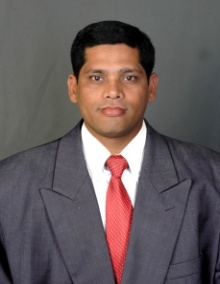 